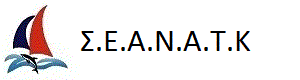 ΜΕΘΑΝΑ 2016 

15/10/2016 - 16/10/2016 TIME LIMIT CONTROL RACE : 01 & 02INTs/nSail nr.ClassYachtOwnerClubTypeGPHTime LimitLimit Time1GRE9536INTPIX-LAX IIIDIMITRIS VASSILAKOSNOTKBH 36604.008:43:2819:13:282GRE124INTDEMONIAIOANNIDIS GIORGOSSEANATKBAVARIA 35 MATCH627.209:03:3419:33:343GRE957INTEL PRINEPANAGIOTIS PRINEASNAOEFCARIBBEAN 40 ST.X631.909:07:3919:37:394GRE655INTCHRISTINA IIKARATZANOS ELEFTH. - KANARIS SP.HORCDEHLER 38 (SD)648.109:21:4119:51:415GRE49606INTBLUE LINE - ASTERAS TAXIMICH. AGELAKIS-DION. OIKONOMOPOULOSSEANATKSUNSHINE 36 ST.EX660.009:32:0020:02:006GRE933INTVENTUSKLOUVAS MICHAILNASSUN FAST 37662.109:33:4920:03:497GRE49063INTANDROMEDAKONSTANTINOS MARKOPOULIOTISIOPMOODY 39707.810:13:2620:43:268GRE62INTGORGOANDREAS ANTONOPOULOSNOTKNEK 26 - DOLPHIN749.210:49:1821:19:189GRE1191INTPERANSOKRATIS KAVALIERATOSSEANATKNAJAD 320760.510:59:0621:29:0610GRE49335INTERODIOSSOCRATIS KALLIGASNOTKDROMOR 26774.211:10:5821:40:58(c) Cyber Altura Crucero - Version ORC 12.1F2YQ-XZ9JDate : 13/10/2016 23:08:07 